                POROČILO O IZVAJANJU URADNEGA NADZORANARAVNIH MINERALNIH VOD, IZVIRSKIH IN NAMIZNIH VOD IZ VODOMATOV ZA EMBALIRANO VODO V LETU 2015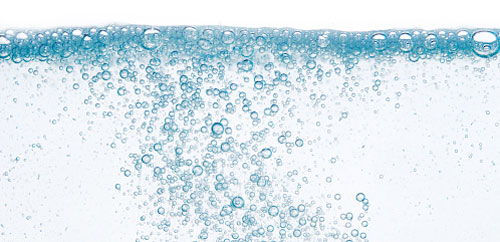 NOVEMBER 2015NAMEN NADZORANamen nadzora je bilo ugotoviti ali nosilci živilske dejavnosti (NŽD) zagotavljajo in izvajajo postopke dobre higienske prakse in spremljajoče higienske programe in je potrošnikom zagotovljena naravna mineralna voda, izvirska ali namizna voda iz vodomatov, ki je tako iz mikrobiološkega kot  kemijskega vidika skladna z zakonodajo. PREDMET  NADZORAUradni nadzor je obsegal naslednje aktivnosti: nadzor na sedežu NŽD, ki so odgovorni za vodomat in menjavo balonov z vodo: Vsebina pregleda na sedežu nosilca živilske dejavnosti je obsegala pregled dokumentacije, vključno z registracijo nosilca živilske dejavnosti, odgovornostjo za ravnanje z živili ter usposobljenostjo osebja.Skupno je bilo opravljenih 25 pregledov. Od tega so bili opravljeni 4 pregledi v okviru OU Ljubljana, OU Celje, OU Novo mesto in OU Murska Sobota, po trije v okviru OU Maribor in  OU Koper, en v OU Kranj, OU Nova Gorica in OU Postojna. Na OU Ptuj ni bilo upravljalca z vodomati, zato pregleda na tem območju ni bilo možno izvesti.na lokaciji posameznega vodomata:Na lokaciji vodomata je prvi del pregleda obsegal pregled higienskega stanja vodomata, pregled razpoložljivosti opreme za čiščenje, navodil in izvedbe čiščenja, shranjevanja plastenk, preverjanje odgovornosti za ravnanje z živili in usposobljenost osebja. Skupno je bilo opravljenih 33 pregledov. Od tega so bili opravljeni 4 pregledi v okviru OU Ljubljana, OU Celje in OU Nova Gorica in po 3 pregledi na območju ostalih OU. Na lokaciji vodomata je drugi del pregleda zajemal odvzem vzorcev naravne mineralne vode, izvirske ali namizne vode za izvedbo mikrobioloških analiz in v kolikor je inšpektor ocenil, da obstaja sum na neskladje, tudi vzorcev za kemijsko analizo. Odvzetih je bilo skupno 44 vzorcev za mikrobiološko analizo in 7 vzorcev za kemijsko analizo. OBSEG VZORČENJAV okviru uradnega nadzora so bili na lokacijah vseh OU UVHVVR, ki pokriva področje celotne Slovenije, odvzeti  vzorci naravne mineralne vode, izvirske ali namizne vode iz vodomatov za embalirano vodo. Vsi vzorci so bili odvzeti iz vodomatov na javnih krajih, kot so  zdravstveni domovi, bolnišnice, banke, šole, lekarne in podobno.Ugotavljala se je prisotnost naslednjih mikrobioloških parametrov: Escherichia coli, koliformne bakterije, enterokoki, Pseudomonas aeruginosa  in Stafilokoki v 250 ml vzorca. V primeru naravne mineralne vode in izvirske vode je bila dodatno izvedena tudi analiza Sulfidreducirajočih sporogenih anaerobnih bacilov v 50 ml vzorca.Mikrobiološki kriteriji za naravne mineralne vode in izvirske vode v prometu so navedene v 5. členu Pravilnika o naravni mineralni vodi, izvirski vodi in namizni vodi (Uradni list RS, št. 50/04, 75/05) . Mikrobiološke zahteve za namizne vode v prometu so navedene v Prilogi I Pravilnika o pitni vodi (Uradni list RS, št. 19/04, 35/04, 26/06, 92/06 in 25/09).  Prisotnost stafilokokov se je preverjala z namenom ugotavljanja ustreznega higienskega stanja vodomata. Ocenjeni so bili v skladu s 14. členom Uredbe 178/2002.V okviru uradnega nadzora so se preverjala tudi skladnost s kemijskimi parametri kot so  električna prevodnost, sulfat, klorid, nitrati, kalcij in magnezij.  Kemijske zahteve naravnih mineralnih vod v prometu so navedene v Prilogi I Pravilnika o naravni mineralni vodi, izvirski vodi in namizni vodi (Uradni list RS, št. 50/04, 75/05). Kemijske zahteve izvirskih vod in namizne vode v prometu so navedene v Prilogi I Pravilnika o pitni vodi (Uradni list RS, št. 19/04, 35/04, 26/06, 92/06 in 25/09).  REZULTATI URADNEGA NADZORAPREGLEDI NA SEDEŽU UPRAVLJALCA:Od skupno pregledanih 25 upravljalcev je bila skladnost ugotovljena pri  19 upravljalcih. Najpogostejši vzroki za neskladnost so bili: odsotnost odgovorne osebe za dezinfekcijo pip, v dokumentaciji ni bila opredeljena frekvenca čiščenja in sistema označevanja balonov na vodomatih, neustrezno urejen skladiščni prostor, odsotnost registracije obrata, nepopoln HACCP sistem. Za nosilce živilske dejavnosti, pri katerih so bile ugotovljene nepravilnosti so bila izrečena opozorila po ZIN oziroma izdane odločbe. V enem primeru je bila upravljalcu vodomatov izdana ureditvena odločba in v okviru prekrškovnega postopka izrečeno opozorilo po ZP. Grafikon1: Pregledani upravljalci in delež izrečenih opozoril ali upravnih ukrepovPREGLEDI NA LOKACIJI VODOMATA:V okviru uradnega nadzora je bilo na lokaciji vodomatov opravljenih 33 pregledov, kjer se je preverjalo izvajanje čiščenja, skladiščenje in ravnanje z živili.Ugotovljeno je bilo, da  na lokacijah vodomatov ne prihaja do večjih nepravilnosti, zato s strani inšpektorjev ni bilo izrečenih upravnih ukrepov oziroma prekrškovnih postopkov.REZULTATI ANALIZ EMBALIRANIH VOD IZ VODOMATOVRezultati mikrobioloških analiz so pokazali, da 4 vzorci naravne mineralne vode, izvirske in namizne vode v balonih, od skupno odvzetih 44 vzorcev, niso bili skladni z zahtevami zakonodaje. Grafikon 2: Mikrobiološka skladnost vzorcev embaliranih vod v balonihV dveh vzorcih je bila dokazana prisotnost bakterije Pseudomonasa aeruginosa. V dveh vzorcih pa je  bila dokazana  prisotnost koliformnih bakterij.V primeru prisotnosti koliformnih bakterij, vzorca naravne mineralne vode nista bila skladna s Pravilnikom o naravni mineralni vodi, izvirski vodi in namizni vodi (Uradni list RS, št. 50/04, 75/05). Koliformne bakterije spadajo med indikatorske parametre, njihova prisotnost ne pomeni neposrednega tveganja za zdravje ljudi. V primeru prisotnosti Pseudomonas aeruginosa vzorca naravne mineralne vode nista bila skladna s Pravilnikom o naravni mineralni vodi, izvirski vodi in namizni vodi (Uradni list RS, št. 50/04, 75/05). To je indikatorski parameter, njihova prisotnost ne pomeni neposrednega tveganja za zdravje ljudi. Parameter je pokazatelj splošne higiene pakirane vode. Uporablja se predvsem za presojo ustreznosti čiščenja polnilne linije, higiene filtrov in materialov, ki prihajajo v stik z vodo, vključno z galoni.Inšpektorji so v vseh štirih zgoraj navedenih primerih, ko rezultati vzorčenja niso bili skladni z zakonodajo, obvestili upravljalce vodomatov, katere so pozvali k doslednemu izpolnjevanju navodil za čiščenje, izvajanje higiene pri rokovanju ter ustrezno skladiščenje balonov, v skladu s priporočili, ki jih predpisujejo proizvajalci in podjetja za distribucijo vode.  Iz opravljenih analiz izhaja, da je 9% vzorcev, odvzetih v okviru uradnega nadzora, mikrobiološko neskladnih. Glede na zgoraj navedene ugotovitve in splošne zahteve živilske zakonodaje lahko zaključimo, da v primerih ugotovljenih nepravilnosti, varnost živil ni bila ogrožena.Rezultati so pokazali, da je vseh sedem vzorcev, ki so bili odvzeti za namen kemijskih analiz, skladno z določbami zakonodaje. Grafikon 3: Delež mikrobiološko skladnih in ne skladnih vzorcev, odvzetih v     okviru  uradnega nadzora 